Griep
Artikel infoblad oktober 2020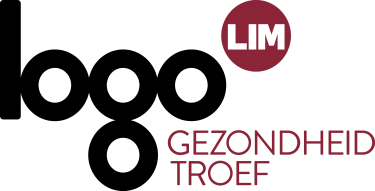 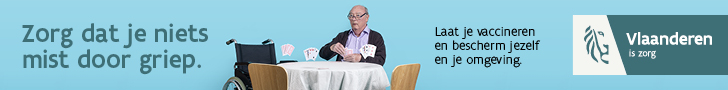 Kort artikelZorg dat je niets mist door griepWist je dat elke winter 1 op de 10 mensen griep krijgt? Bescherm je tegen de ziekte en haal vanaf half oktober je griepprik. Vraag ernaar bij je huisarts.Ben je 50-plusser, ben je zwanger of heb je gezondheidsproblemen zoals diabetes, een ziekte van longen, hart, lever of nieren? Dan is het risico op complicaties door griep veel hoger. Daarom laat je je best vaccineren vanaf half oktober. Zo heb je de beste kans om geen griep te krijgen in de winter. Omwille van de COVID-19 epidemie is het dit jaar extra belangrijk om je te laten vaccineren. Zo vermijden we dat de ziekenhuisbezetting te hoog zou worden bij een eventuele volgende coronagolf.Meer informatie: raadpleeg je huisarts of neem een kijkje op www.griepvaccinatie.beLang artikelZorg dat je niets mist door griepWist je dat elke winter 1 op de 10 mensen griep krijgt? Bescherm je tegen de ziekte en haal vanaf half oktober je griepprik. Vraag ernaar bij je huisarts.Waarom haal je best een griepprik?Ben je 50-plusser, ben je zwanger of heb je gezondheidsproblemen zoals diabetes, een ziekte van longen, hart, lever of nieren? Dan is het risico op complicaties door griep veel hoger. Daarom laat je je best vaccineren vanaf half oktober. Zo heb je de beste kans om geen griep te krijgen in de winter. Elk jaar zijn er andere griepvirussen. De Wereldgezondheidsorganisatie stemt het vaccin af op het griepvirus dat waarschijnlijk zal overheersen in het najaar.Omwille van de COVID-19 epidemie is het dit jaar extra belangrijk om je te lagen vaccineren. Zo vermijden we dat de ziekenhuisbezetting te hoog zou worden bij een eventuele volgende coronagolf.Hoeveel kost je griepvaccin?Risicogroepen krijgen het griepvaccin voor bijna de helft terugbetaald. Verblijf je in een woonzorgcentrum dan is het zelfs gratis. Wil je weten of je tot een risicogroep behoort en hoeveel je griepvaccin precies kost? Vraag het na bij je huisarts.Meer weten over griep en griepvaccinatie? Surf naar www.griepvaccinatie.be. 